КРАТКИЙ ОБЗОР ВТОРИЧНОГО РЫНКА ЖИЛОЙ НЕДВИЖИМОСТИ Г. СУРГУТА ЗА ДЕКАБРЬ 2017 Г. 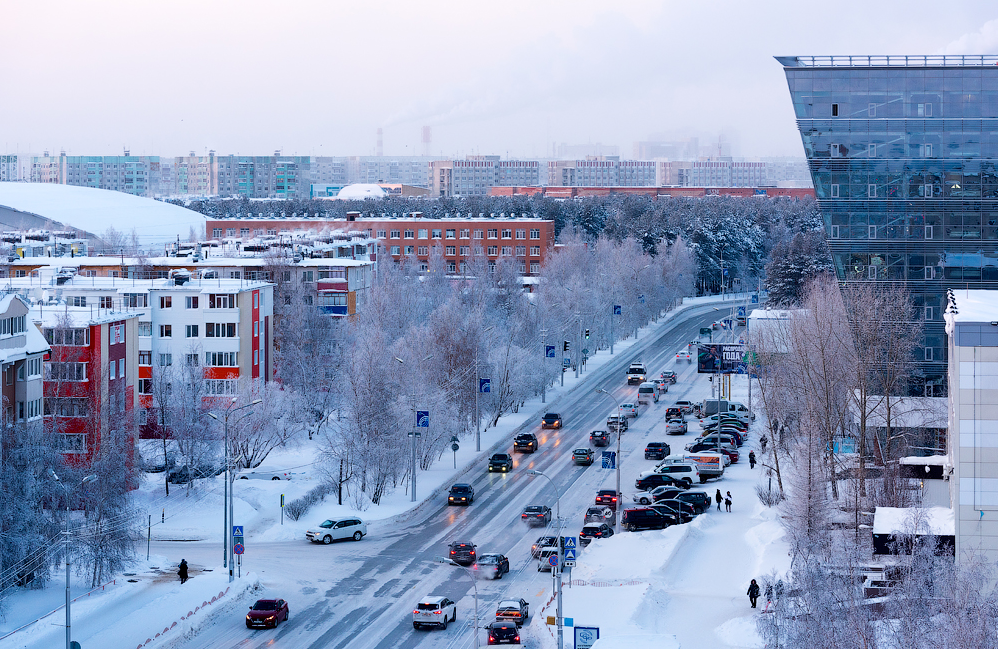 ОСНОВНЫЕ ВЫВОДЫВ декабре 2017 г. предложение вторичного рынка жилой недвижимости составило 3936 квартир;Лидирующие позиции по предложению среди районов занимает Северный жилой и Центральный районы – 31,1% и 29,2% соответственно; Удельная цена предложения в декабре 2017 г. на вторичном рынке жилой недвижимости города Сургута составила 71 002 руб./кв. м. Изменения цены в течение года колебалось в диапазоне +/- один процент.; Удельная цена однокомнатных квартир остается самой дорогой на рынке, в декабре стоимость составила 74 558 руб./кв. м., что на 1,21% выше, чем в прошлом месяце;Средняя площадь проданных в декабре квартир на вторичном рынке сохранилась на уровне 53,04 кв. м.Анализ предложения на вторичном рынке г. Сургута за ноябрь 2017 г.За декабрь 2017 предложение вторичного рынка жилой недвижимости в Сургуте снизилось на 7,2%, что связано с естественным вымыванием и составило 3936 квартир (исключая квартиры за чертой города и другие типы: пансионаты, общежития, коммунальные квартиры, а также малоэтажное строительство). Структура предложения остается неизменной, лидерами по предложению остаются двухкомнатные квартиры и занимают 35,5% от общего объема. За ними следуют однокомнатные квартиры – 29,5%, трёхкомнатные – 24,5% и многокомнатные квартиры 10,5%. Рис. 1.1. Структура предложения по количеству комнатВ декабре с опережением на 1,9% лидером по доли предложения является Северный жилой район. На втором месте по предложению Центральный район. Наименьшее количество объектов предложено в Северном промышленном районе, всего 0,6%. Рис. 1.2. Структура предложения по районамАнализ ценовой ситуации на вторичном рынке г. Сургута за декабрь 2017 г.Удельная цена предложения в декабре 2017 г. на вторичном рынке жилой недвижимости города Сургута составила 71 002 руб./кв. м, что на 362 руб. (0,51%) выше, чем в предыдущем месяце.По сравнению с аналогичным периодом прошлого года цена за квадратный метр выросла              на 466 руб. или 0,66%. Изменения цены в течение года колебалось в диапазоне +/- один процент.Рис. 2.1. Динамика удельной цены предложения на вторичном рынке жилой недвижимостиУдельная цена однокомнатных квартир остается самой дорогой на рынке, в декабре стоимость составила 74 558 руб./кв. м, что на 1,21% выше, чем в прошлом месяце.  Стоимость двухкомнатной и трехкомнатной квартиры на единицу площади в декабре не претерпела значительных изменений (менее 1%) и составила 71 127 руб./кв. м и 71 233 руб./кв. м соответственно. Многокомнатные квартиры остаются самым дешевым жильем на единицу площади – 66 428 руб., за анализируемый период наблюдается незначительное снижение на 0,24% или 162 руб.Рис. 2.2. Удельная цена предложения по количеству комнатНаибольшая стоимость квадратного метра в городе наблюдается в Центральном районе и составляет 75 260 руб./кв. м, за анализируемый период наблюдается увеличение на 622 руб. или 0,83%. Наименьшая цена у квартир, расположенных в Северном промышленном районе – 55 648 руб./кв. м, что на 0,41% ниже , чем в предыдущем месяце.Рис. 3.3. Удельная цена предложения по районамАнализ продаж на вторичном рынке г. Сургута за декабрь 2017 г.В декабре 2017 года продажи вторичной недвижимости в разрезе комнатности сохранили прежнюю структуру: основную часть от общего объема продаж (49,5%) занимают двухкомнатные квартиры, 33,3% - однокомнатные квартиры. На трехкомнатные и многокомнатные квартиры приходится 14,0% и 3,2% от общего объема продаж. Средняя площадь проданных за анализируемый месяц квартир на вторичном рынке изменилась незначительно (менее 1%) и составила 53,04 кв. м.Рис. 3.1. Структура продаж по количеству комнатПриложение 1. Числовая пространственно-параметрическая модель вторичного рынка г. Сургута за декабрь 2017 г.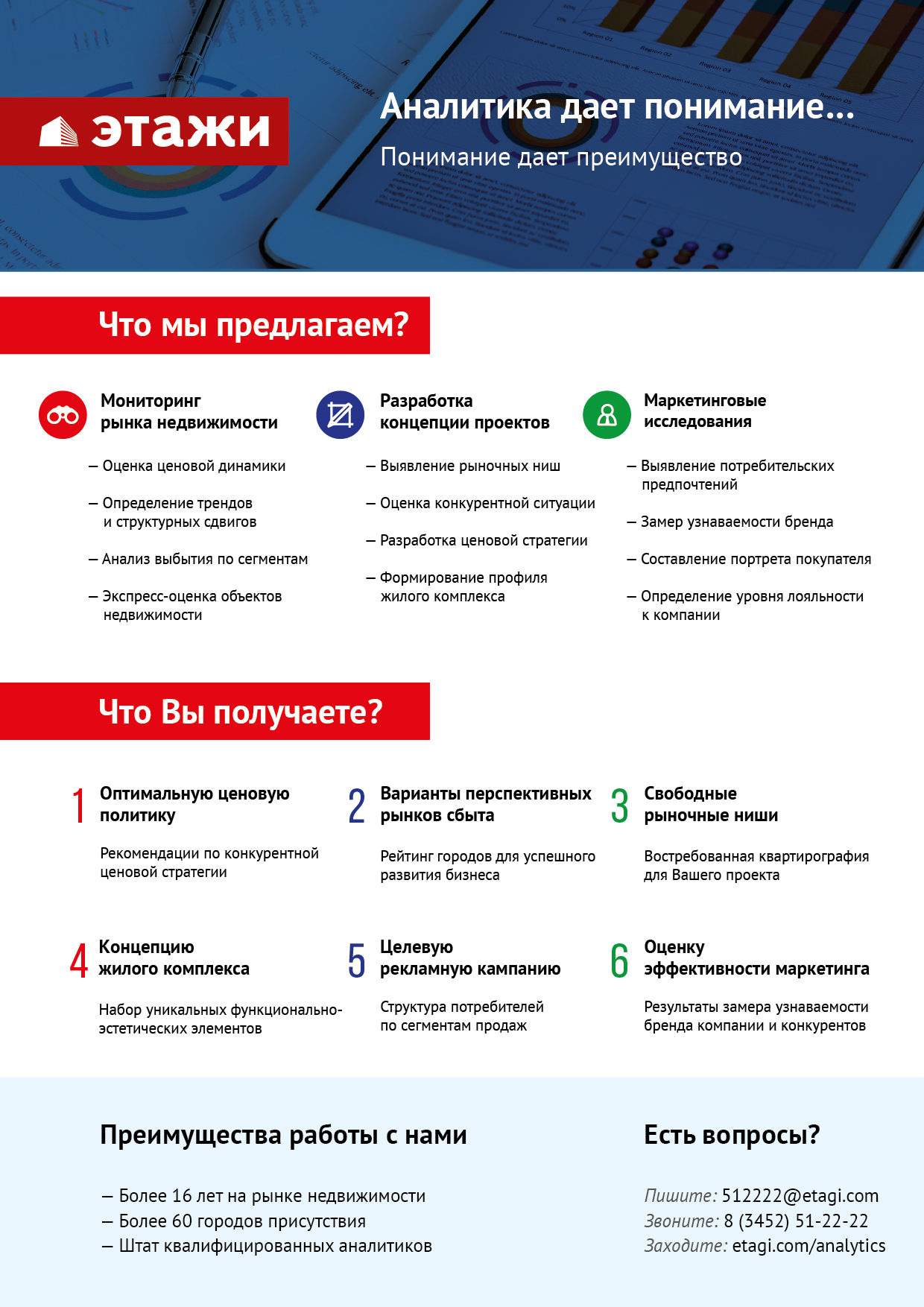 Номер столбцаПоказатель1Объем выборки, шт.2Средняя цена, тыс. руб.3СКО, тыс. руб.4Погрешность, тыс. руб.5Погрешность, %6Минимум, тыс. руб.7Максимум, тыс. руб.8Медиана, тыс. руб.9Средняя площадь, кв. м10СКО, кв. м11Погрешность, кв. м12Погрешность, %13Минимум, кв. м14Максимум, кв. м15Медиана, кв. м16Удельная цена, руб./кв. м17СКО, руб./кв. м18Погрешность, руб./кв. м19Погрешность, %20Минимум, руб./кв. м21Максимум, руб./кв. мКол-во комн.Тип домостроения123456789101112131415161718192021ВсеВсе393644525822109128672451,51105000030000000400000062,7126,080,831,3315,10360,0059,5071000000,0034899211268ВсеКирпичное667568396029147922258923,97140000020000000485000073,6432,402,513,4120,00256,0065,0077184000,0038095211268ВсеМонолитное380524861826486632721055,18160000018500000460000067,5828,382,924,3120,90240,0063,7577660000,0046067158163ВсеПанельное268840121451473696568601,42105000017400000380000058,8721,590,831,4215,10286,0056,0068150000,0034899117391ВсеБлочное202474997527901513936048,29175000030000000410000068,5637,675,317,7528,30360,0060,2069277000,00367651109271-комн.Все11632977563783484459681,5410500008100000290000039,948,800,521,2915,1076,2041,7074558000,00400001269591-комн.Кирпичное17734417189769451472804,2814000006600000323000043,549,401,423,2620,0076,2042,0079054000,00492811100001-комн.Монолитное136346940410387281787995,1516000008100000335000043,868,741,513,4320,9076,0044,0079094000,00562771269591-комн.Панельное8012772488564780399361,4410500005500000280000038,308,210,581,5115,1075,1040,0072391000,00400001043481-комн.Блочное4932881638542262465947,5017500006700000320000042,808,182,365,5228,3060,4043,7076834000,00475541109272-комн.Все139841186091161024621261,51155000015000000395000057,8211,060,591,0232,00114,0056,0071233000,00387502112682-комн.Кирпичное201518888117889282529934,88225000015000000480000065,8113,351,892,8737,00111,9063,0078845000,00522982112682-комн.Монолитное135494680011787262036534,1226500009800000469000065,5610,021,732,6438,0088,0065,0075459000,00508471420292-комн.Панельное9893783369720451458411,2115500007800000380000055,078,740,561,0132,0090,6054,3068697000,00387501114292-комн.Блочное73418191812348642910606,9622000008500000395000058,7115,743,716,3236,70114,0055,1871231000,00500001077283-комн.Все963570110121419921381212,42216000018000000500000080,1519,101,231,5451,80189,0072,6071127000,00348991778663-комн.Кирпичное212699741528431843914665,59312000018000000650000089,0823,723,273,6752,10189,0086,5078553000,00454551778663-комн.Монолитное88715429526329915645737,89350000015000000645000092,2620,724,444,8262,70158,7385,6577547000,00474261415093-комн.Панельное606506703813518581099222,17216000012000000490000075,2314,661,191,5852,00149,6072,0067355000,00348991173913-комн.Блочное57537728119255445146239,57250000011900000490000080,6319,125,116,3451,80142,0072,9066692000,003676599167Много-комн.Все413682551131103923064764,493100000300000005800000102,7533,913,343,2559,60360,0089,1066428000,0038095158163Много-комн.Кирпичное778514286401138492027510,813100000200000008300000120,7942,119,668,0060,00256,00110,0070491000,0038095117647Много-комн.Панельное292599830817120682007263,35335000017400000550000094,2319,682,312,4559,60286,0088,2063654000,0042574100000